ΔΗΛΩΣΗ ΘΕΜΑΤΟΣ  ΔΙΠΛΩΜΑΤΙΚΗΣ ΕΡΓΑΣΙΑΣ        Ο/Η _________________                  του __________Φοιτητής /τρια του τμήματος  Μηχανικών Περιβάλλοντος με(Αριθμό.Μητρώου               )Δηλώνω ότι:      Επιλέγω να πάρω το παρακάτω ως θέμα για την διπλωματική  μου εργασία :Ελληνικός Τίτλος _______________________________________________________________________________________________________________________________________________________________________________________________________________Αγγλικός Τίτλος__________________________________________________________________________________________________________________________________________  με Επιβλέπων/ουσα τον /την Κο/Κα_____________________________________   Το παραπάνω θέμα είναι κοινό/δεν είναι κοινό με τον φοιτητή/τρια -φοιτητές του                                τμήματος μας Α)__________________________Β)___________________________                                                                                                                   Ο/Η Επιβλέπων/ουσα Κο/Κα                                    Ο/Η Φοιτητής/τρια _______________________(υπογραφή)                                                               (υπογραφή)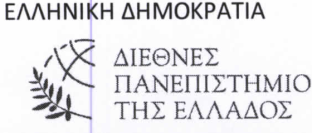 ΣΧΟΛΗ  : ΜΗΧΑΝΙΚΩΝ  ΤΜΗΜΑ:ΜΗΧΑΝΙΚΩΝ ΠΕΡΙΒΑΛΛΟΝΤΟΣΑρι          Αριθμός Πρωτ.:Θεσσαλονίκη  ___/___/20___ ΑΠΟΦ.ΣΥΝΕΛΕΥΣΗΣΑΡ :                      /        /2